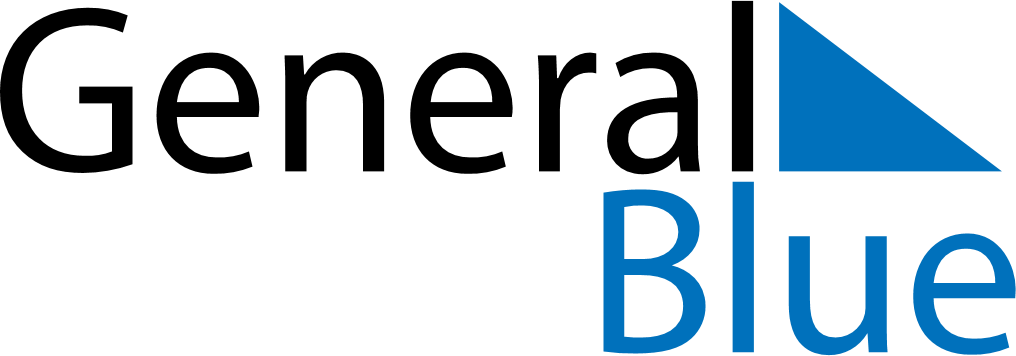 Weekly CalendarAugust 3, 2025 - August 9, 2025Weekly CalendarAugust 3, 2025 - August 9, 2025Weekly CalendarAugust 3, 2025 - August 9, 2025Weekly CalendarAugust 3, 2025 - August 9, 2025Weekly CalendarAugust 3, 2025 - August 9, 2025Weekly CalendarAugust 3, 2025 - August 9, 2025SUNDAYAug 03MONDAYAug 04TUESDAYAug 05WEDNESDAYAug 06THURSDAYAug 07FRIDAYAug 08SATURDAYAug 09